             Washington Syndemic Planning Group AgendaDate/Time: March 26, 2024			6:00pm – 7:30pm (PDT)Location: ZOOM  The WSPG general meetings are open to the public and therefore comments may be collected in the minutes as part of the permanent record.Opportunities for public comment are provided at the end of the meeting for general comments. WSPG Tri-Chairs will ask for a show of hands of people who would like to comment. The Public comment time will be divided equally amongst them.Opportunities for public comment are provided at the end of the meeting for general comments. WSPG Tri-Chairs will ask for a show of hands of people who would like to comment. The Public comment time will be divided equally amongst them.Fig. 1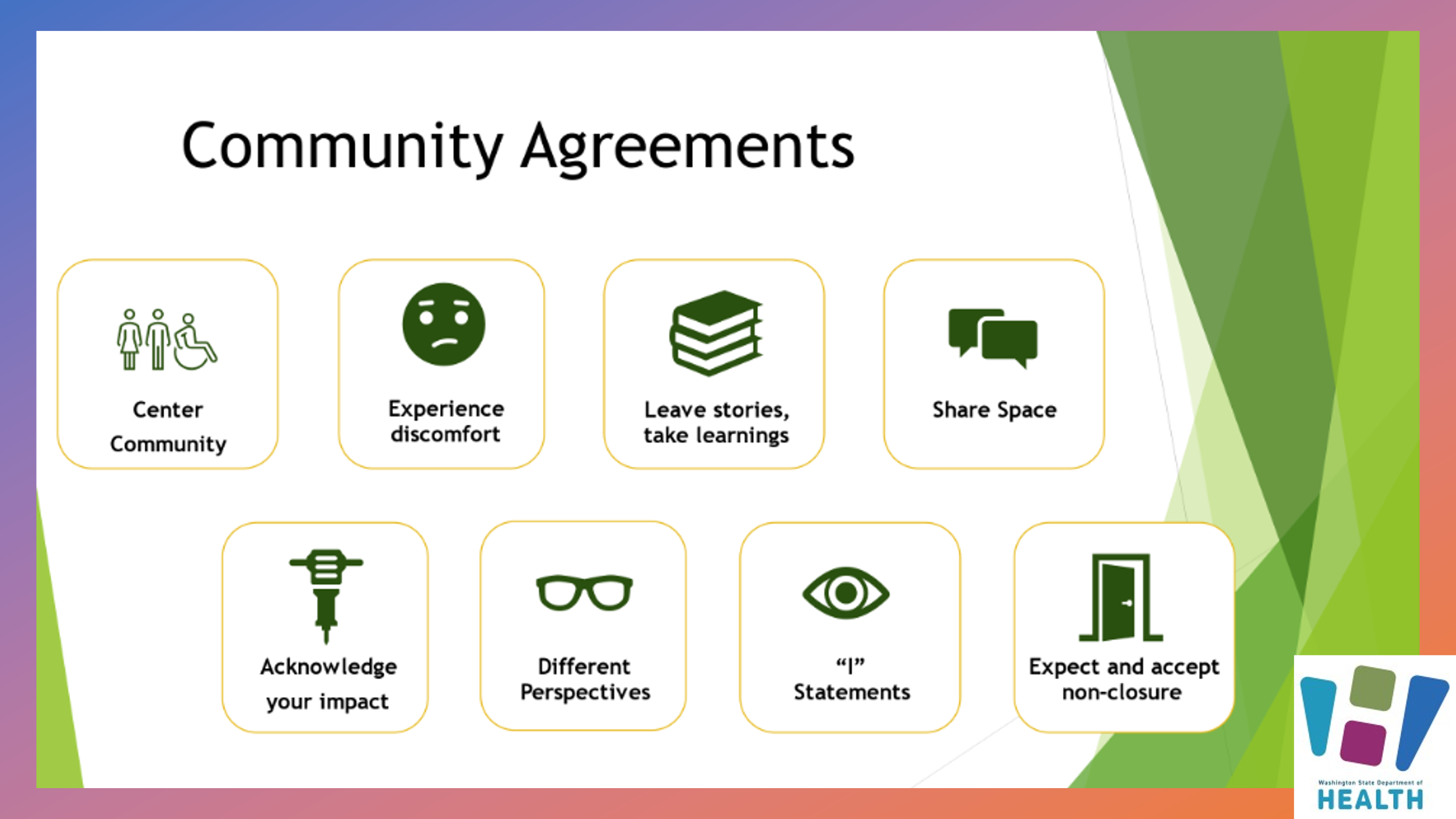 Fig. 2 Steering Committee Composition and SelectionArticle 6, Section 2. Composition and SelectionThe Steering Committee will be made up of six (6) members of the WSPG and may not include the three Tri-chairs. Anyone who is not a current Steering Committee member with at least one year left in their term may apply.The Steering Committee must include:One (1) Member representing providers with expertise in and/or people with lived experience in HIVOne (1) Member representing providers with expertise in and/or people with lived experience in viralhepatitisOne (1) Member representing providers with expertise in and/or people with lived experience in STIsThree (3) Members representing communities of interest/importanceAt least two thirds (2/3) of the members of the Steering Committee must be from Black, Indigenous,Hispanic/Latino/Latina/Latinx, and People of Color Communities.In the case of multiple WSPG members volunteering for the same Steering Committee role, the WSPG Tri-chairs will select the final Steering Committee membership.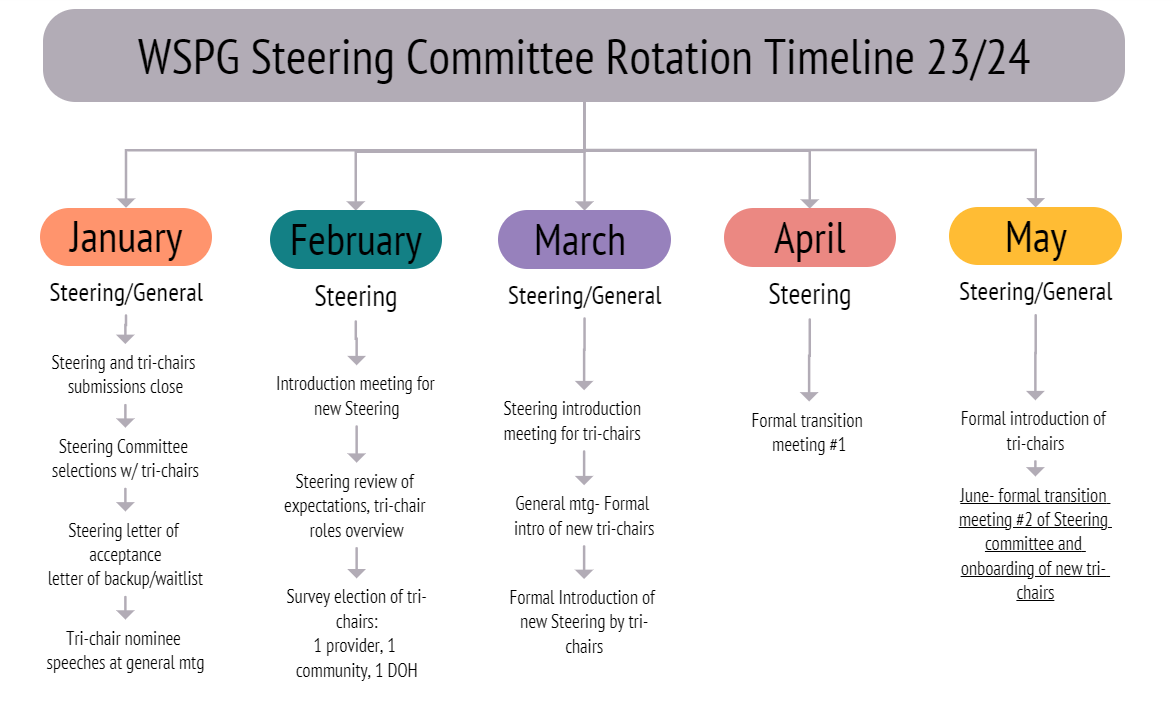 Fig. 3 WSPG Innovation Committees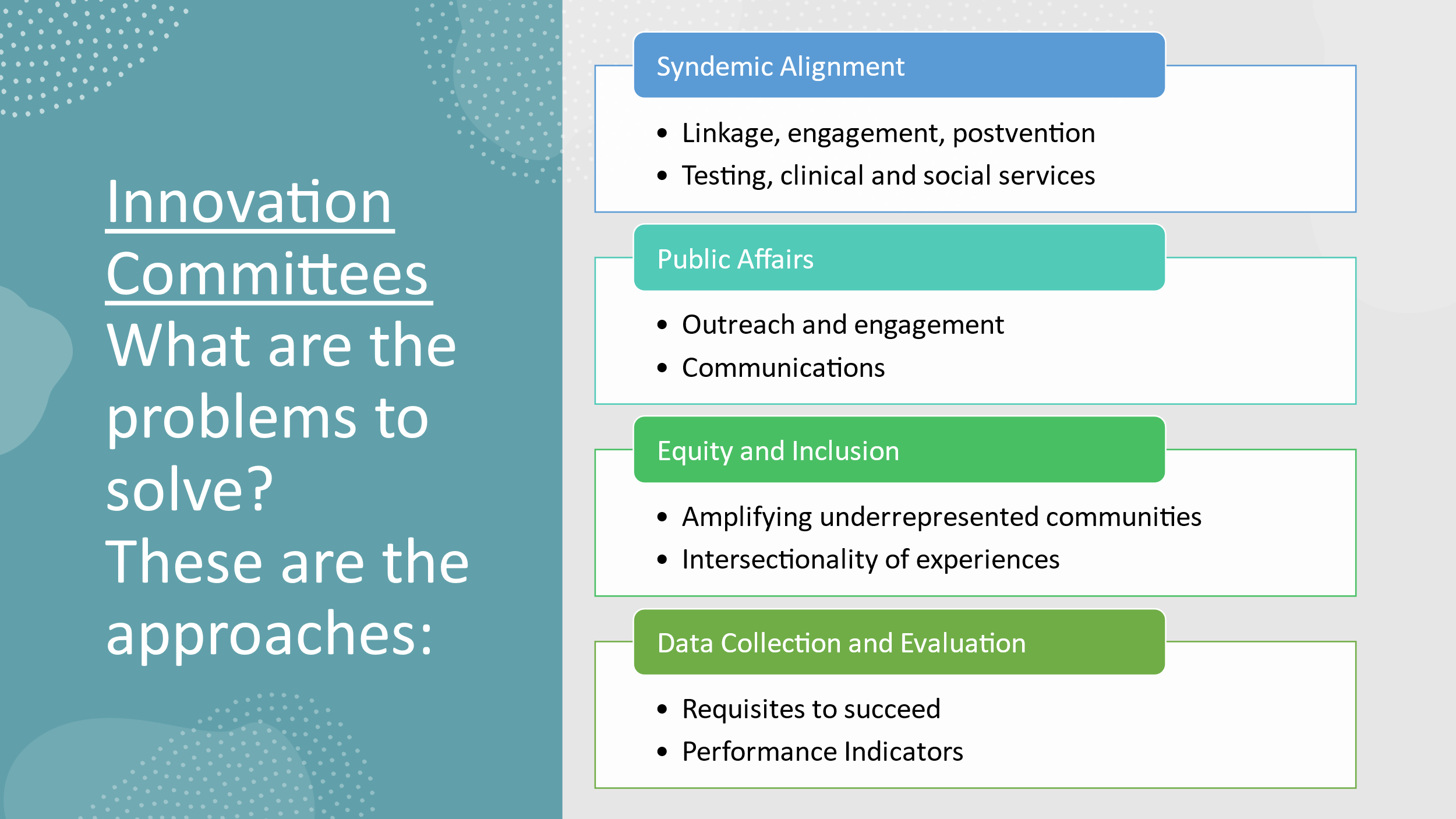 Join Zoom Meeting Join Zoom Meeting One tap mobile: US: +12532050468,,85359508228#,,,,*741819# or +12532158782,,85359508228#,,,,*741819# Meeting URL: https://us02web.zoom.us/j/85359508228?pwd=dnp6cXZpeUZ2b3o3UWxQZ2tBdkY0QT09 Meeting ID: 853 5950 8228Passcode:741819Estimated TimeEstimated TimeSection Topics for DiscussionSection Objective 6:00-6:05 pmI.     Welcome by Tri-Chairs  (10 minutes)Call meeting to order and approve agendaWSPG community agreements (see fig. 1)Intentionality and impact to others, bridging belonging and away from otheringI.     Welcome by Tri-Chairs  (10 minutes)Call meeting to order and approve agendaWSPG community agreements (see fig. 1)Intentionality and impact to others, bridging belonging and away from otheringGet to know each otherApprove Agenda 6:05-6:40 pmII. WSPG updates DOH/ WSPG  (35 Minutes)Summary of Continuous Quality Management (CQM) and data benchmarks for 2023 (20 minutes)How many clients are served in WA state.What is missing?WSPG Committee Updates (15 minutes)Data CommitteeReview Integrated Plan 13 Goals Evaluation outcome measuresSyndemic Committee Review Syndemic RFA Evaluation outcome measuresII. WSPG updates DOH/ WSPG  (35 Minutes)Summary of Continuous Quality Management (CQM) and data benchmarks for 2023 (20 minutes)How many clients are served in WA state.What is missing?WSPG Committee Updates (15 minutes)Data CommitteeReview Integrated Plan 13 Goals Evaluation outcome measuresSyndemic Committee Review Syndemic RFA Evaluation outcome measuresProvide information/ share-outKarlosProvide updatesHoward, James T, Omero, Tamara, Yob, WilliamJames T, Brigette, Yob6:40-6:50 pmIII. Member Updates  (10 Minutes)WSPG 2024 in person meetingSteering committee recommendationsOwl and off-seasonWill send a voting link for week and location; review budget and map before making selectionsWelcome 2024 Steering memberswill be added to Steering invite for April 2024 for 3 month mentoring periodIII. Member Updates  (10 Minutes)WSPG 2024 in person meetingSteering committee recommendationsOwl and off-seasonWill send a voting link for week and location; review budget and map before making selectionsWelcome 2024 Steering memberswill be added to Steering invite for April 2024 for 3 month mentoring periodProvide information Provide UpdatesCollaboration6:50-7:15 pm  IV. Stipend Processing Presentation DOH/ WSPG (25 Minutes)WSPG Equitable Stipend Payment Overview Thank you for the collaboration and feedback in implementing this!Stipend = levels of member engagementQuarterly reimbursement formatSupports the design of the Innovation committees (see fig. 3)First disbursement April 2024Process steps presentation  IV. Stipend Processing Presentation DOH/ WSPG (25 Minutes)WSPG Equitable Stipend Payment Overview Thank you for the collaboration and feedback in implementing this!Stipend = levels of member engagementQuarterly reimbursement formatSupports the design of the Innovation committees (see fig. 3)First disbursement April 2024Process steps presentation Provide informationDissemination and discussion 7:15-7:20pm    WSPG additional Syndemic topics or community events 7:15-7:20pm    WSPG additional Syndemic topics or community events 7:15-7:20pm    WSPG additional Syndemic topics or community eventsInformation sharing 7:20-7:25pm   Public Comment (5 minutes) 7:20-7:25pm   Public Comment (5 minutes) 7:20-7:25pm   Public Comment (5 minutes)Receive Public Comment7:25-7:30pm   Closing thoughts/Adjourn  (5 minutes)7:25-7:30pm   Closing thoughts/Adjourn  (5 minutes)7:25-7:30pm   Closing thoughts/Adjourn  (5 minutes)